CIMTI Call for Innovation 2021Application form Please complete the following application form by 23.59 h (+1 GMT) Friday 15th October 2021. This form must be completed in English.In order to be accepted, the proposals must obtain a minimum score of 60% on each of the individual criteria. In this call, a maximum of 5 proposals will be accepted to become part of the CIMTI Innovation or Impact program. The notification period will be between 10th and 24th December 2021.Proposal’s nameA brief name to call the proposal (e.g., 1-3 words) for easy reference.Elevator pitch2-3 sentences summarising your proposal (400 chars-limit).WebsiteIf available, provide the link to the proposal’s website.Social MediaIf available, provide the link to social media accounts of your proposal (Twitter, LinkedIn, Instagram, Facebook, etc.).Contact personName and surnames: Entity/Institution: e-mail:  Phone number: Co-Principal Investigator(s)Please add name(s) and institution(s) if applicableEligibility criteriaConsider that the reviewers will check first the following eligibility criteria:Problem/unmet need: the need is classified in one of the strategic lines of the Health Plan for Catalonia (Government of Catalonia).Type of solution: solutions proposed must be technology-based solutions.Solution status: the proposal must be at least at the “Idea” stage (TRL ≥2) (see section 2e).Time to impact: the proposal must be able to be implemented in the healthcare and social system in a maximum of 5 years (see section 7b).Interoperability and integration into the system: the proposed technologies must be developed considering the viability of integration with the existing information systems in Catalonia and the certification processes.Territoriality: the proposal must be totally or partially implemented in the Catalan healthcare and social system, and at the same time, it should be thought out for its global scalability (see section 7a).CIMTI services: the support required by the proposal must be framed within the services offered by CIMTI through its support programs:Support in the conceptualization of the projectAccompaniment by the CIMTI teamTraining sessionsCommunication adviceClinical adviceMarket and business adviceAdvice on Health product regulationTechnological adviceInvestment adviceDirect access to Boston’s CIMIT Financing: the proposal that depends exclusively on obtaining funding to advance in its development, will be excluded given the impossibility of starting to work. AbstractBriefly describe the importance of the problem addressed, the proposed solution, the objectives to be achieved, and the possible implementation in the social and/or healthcare system.(1500 chars-limit)Evaluation criteria: the abstract should be clear, concise, and understandable.Video pitchShow us your ability to explain in lay terms your idea and its projected impact. Upload a video of maximum 3 minutes. The video is not required to be professional.
 (upload)Support from CIMTIPlease, indicate the support you would like to receive from CIMTI.(3000 chars-limit)This section will not be scored, it will be used to understand your needs to move forward your proposal and to see if you meet the eligibility criteria.IDEA1) Unmet needEvaluation criteria: clarity and relevance (supported by data and experiences in the field) of the unmet need.2) Proposed solution2a) Solution categorySelect (multiple selection allowed) the category that best describes your proposed solution.This section will not be scored.2b) Overview of the solutionProvide a brief description of the proposed solution, the work done to date, why it is innovative and why it should be pursued.(2000 chars-limit)Evaluation criteria: clarity and a detailed and accurate description supported by objective data. Ability of the proposal to solve a problem. 2c) Addressing the unmet needExplain how your solution addresses the selected unmet need on question 1.(2000 chars-limit)2d) Solution statusCheck all the milestones accomplished according to the Healthcare Innovation Cycle Matrix (info about how to fill in this matrix here):This section will not be scored, it will only be used to check that the eligibility criteria “The proposal must be at least in Idea phase, TRL ≥ 2" is accomplished.2e) TRLAccording to the Healthcare Innovation Cycle Matrix you have completed above, state your TRL status:This section will not be scored.2f) State of the art analysis: alternatives (if any) to the proposed solution Provide a description of the existing and/or potential alternatives considered, why you decided not to follow them, and how your proposed solution differs and improves the available ones. Consider the prices of the existing solutions compared to the proposed one.(3000 chars-limit)Evaluation criteria: accurate description and analysis of alternatives. Credibility of the proposed solution being a better solution than the existing ones and its viability to be entered in the system.2g) ReferencesProvide references that objectively support the data mentioned in sections 1) Unmet need and 2) Proposed solution.(7000 chars-limit)This section will not be scored.IMPACT3) Number of people who will directly and indirectly benefit from the proposed solution (1000 chars-limit).Evaluation criteria: the proposal must prove to have a high impact either by a large number of beneficiaries or by a large change in the quality of life of a more limited number of beneficiaries.4) Impact if successfulDescribe the impact that your proposed solution will create if it is successful. (3000 chars-limit)Evaluation criteria: the proposal must provide associated metrics, such as morbidity, mortality and costs of the problem and explain what would be different if this problem was solved.5) Potential to be replicable and scalableProvide a description of how your proposed solution can be replicated and scaled (ease of adoption of the proposed solution, potential for use by the general public, universality, possibility of application in any context/territory, etc.). (1000 chars-limit)Evaluation criteria: ability of the proposal to improve the ease of adoption of the solution by users and to be replicable in the health and social system. Open access solutions will be positive valued, as well as proposals considering standardization issues in the Catalan healthcare and social system.VIABILITY6) Limitations and barriersDescribe the most critical limitations and barriers to implement your solution and explain how you would solve them. Take in account the following aspects:Product/service limitations and barriers (e.g., technical barriers, usability, etc.)Limitations and barriers in the model of adoption (e.g., the solution requires adaptation of the structures and professionals involved)Limitations and barriers in the economic sustainability of your solution (e.g., commercialization, revenues, costs, partnership, etc.)Limitations and barriers in terms of collaborators needed to move the project forward (e.g., clinicians, engineers, etc.)(4000 chars-limit)Evaluation criteria: ability of the team to anticipate, identify, describe and plan how to overcome key limitations. 7) Implementation7a) Implementation pathwayDescribe the different stages of the proposal, the different agents involved and detail whether the solution is intended to be implemented only in Catalonia or globally.(2000 chars-limit)Evaluation criteria: the team's ability to describe the steps to follow for the implementation of the solution within the Catalan and international territory. The feasibility of the implementation will also be assessed.7b) ScheduleFill in the following table as a Schedule with the main goals to be achieved in each quarter and year:(200 chars-limit/box)                T1			T2			T3			T4Year 1    Year 2    Year 3    Year 4    Evaluation criteria: ability of the team to identify the key stages in the process of implementing its proposal. The clarity and logical planning of the different milestones to be achieved will be positively evaluated. The proposal must demonstrate that it is feasible to reach the market/citizenship in 5 years.7c) Budget justificationUpload a document with the detailed budget using the template provided (download template here). The budget must be signed by an authorized institution. (upload)Please provide a description explaining why the attached budget is appropriate for the proposed work. Be sure to include personnel responsibilities and effort commitments.(2000 chars-limit)Review criteria: the budget provided should be adjusted to the project needs and the institution should have agreed to it.7d) Envisioned business modelDescribe your business model idea.(2000 chars-limit)Review criteria: ability to describe a business model that sounds feasible and sustainable long-term.7e) Compliance – Human subjectsOutline your research compliance plans. Describe (if applicable) the subject population and enrollment plans.(1000 chars-limit)Review criteria: compliance matters should be identified. Clarity of description that leads to understand the value of the chosen subject population and study criteria will be positively evaluated.TEAM AND SUPPORT8) Team compositionAdd the information required of each team member, the relevance of their profile to carry out specific project tasks, and their level of involvement (%).(2000 chars-limit/box)Team member 1:Name:Institution:Summary of profile:Role in the proposal (relevance of this profile to carry out specific project tasks):% of dedication to project:Team member 2:Name:Institution:Summary of profile:Role in the proposal (relevance of this profile to carry out specific project tasks):% of dedication to project:Team member 3:Name:Institution:Summary of profile:Role in the proposal (relevance of this profile to carry out specific project tasks):% of dedication to project: (Click the “+” button to add more members to the team, if necessary)Evaluation criteria: a multidisciplinary team is a must with a clear project leader dedicating an important % of his or her time to the project. 9) External support9a) Which collaborators do you currently have? Describe whether you have received support from outside your organization (financial, advisory, accreditation, recognition, etc.) and highlight the involvement of end-users (patients, citizens, or professionals) from the beginning in your proposal. Specify third sector entities, if necessary. (2000 chars-limit)Evaluation criteria: to have established collaborations with external entities and demonstrate involvement of end-user such as third sector entities (patients associations) will be positively evaluated.9b) Which collaborators do you need to develop the proposal? Do you plan to incorporate them in the future?(2000 chars-limit)Evaluation criteria: to be in the process of initiating collaborations with external entities highlighting the involvement of end-users such as third sector entities (patients associations) will be positively evaluated.Information on personal data (Privacy policy)Data controller: FUNDACIÓN LEITAT. Tax number: G-64647654Purpose of the processing: participation of the data subject in the Innovation or Impact Programs.Lawfulness: pre-contractual measures at the request of the data subject (art. 6.1’b´ GDPR).Recipients: FUNDACIÓN LEITAT, as the controller for the personal data of the data subjects, may communicate them to the institutions directly involved in the program, for the sole purpose of managing the selection of candidates and, in the event of being elected, process the corresponding aid. The planned communications are at:The Catalan Agency for Health Quality and Evaluation (AQuAS)CIMIT (Consortia for Improving Medicine with Innovation & Technology).External evaluators, who participate in the project selection process.The data will also be communicated to processors who provide ICT services on behalf of the controller, such as the OpenWater platform, or when there is a legal obligation.International transfers: participation in this project involves two international transfers of personal data, for the purposes of Article 49 of the GDPR:A first transfer made using the OpenWater platform, domiciled in the United States. More information here: https://www.getopenwater.com/privacy-policy/.A second transfer produced by the management that the CIMIT of Boston makes of the OpenWater platform. These transfers occur when researchers apply for calls to participate in the IMPACT program and are necessary for the execution of pre-contractual measures and the evaluation of projects, adopted at the request of the data subjects. Storage criteria: Data will be kept for no longer than necessary to maintain the purpose of the processing or as long as there are legal prescriptions that dictate their custody. When it is no longer necessary, data will be deleted with appropriate security measures to ensure the anonymization of personal data or its total destruction.Rights of data subjects: access to, rectification or erasure of data, as well as restriction or object to processing of personal data. Use the forms available on the website:https://fundacionleitat.org/Modelo_Ejercicio_Derechos_FL.pdf  Additional information: if you want to expand this information you can consult:https://fundacionleitat.org/catala/Politica_de_Privacitat.htmProvide an overview of the clinical need motivating the work and why it is important.(3000 chars-limit)Medical deviceIn vitro diagnosticDigital health (products for data collection, storage, transmission, and visualization of information)Medical Health (products for measurement and intervention)Digital therapeutics (products for the treatment and management of a disease)Others (specify): HEALTHCARE INNOVATION CYCLE MATRIXHEALTHCARE INNOVATION CYCLE MATRIXHEALTHCARE INNOVATION CYCLE MATRIXHEALTHCARE INNOVATION CYCLE MATRIXHEALTHCARE INNOVATION CYCLE MATRIXHEALTHCARE INNOVATION CYCLE MATRIXMilestoneOverall DescriptionClinicalMarket / BusinessRegulatory / ApprovalsTechnologyNeedInsights into unmet clinical needs and available solutionsUnmet needs definedDisease state characterizedNeeds screening & selectionExisting solutions characterizedNANAIdeaPotential solutions to unmet need developed and evaluatedClinical workflow descriptionUpdated need descriptionFeedback from >5 cliniciansCompetitive landscapeEnvisioned Value PropositionMedical device intended useEquivalent devicesPaper PrototypeHypothesis and experimental designIdea screening and selectionProof of concept (PoC)Key component concepts validated in models and value proposition articulatedFeedback from clinicians in >5 settingsUpdated need description and workflowCompeting solutions characterizationPreliminary Value PropositionPath to Payment planPreliminary classificationPreliminary intended usePreliminary regulatory pathwayPoC prototypesDemonstration resultsInstitutional IP disclosure (if applicable)Proof of Feasibility (PoF)Feasibility of whole solution demonstrated in models and in feedback from stakeholdersFeedback from clinicians in >20 settingsUpdated need and workflow descriptionsFeedback from >5 economic buyersImpact PlanAdvisory Board Draft Essential Requirements Table for directiveInstructions of Use“Works Like” and “Looks Like” prototypesFTO reviewProvisional IP filingKiller ExperimentProof of Value (PoV)The potential of the solution to work and create value for all stakeholders is demonstrated (Initial commercial investment)Feedback from >100 clinicians and KOLsAnimal/ First-in-Man experimentsPeer reviewed publication(s)Scientific Advisory BoardInvestor ready business planFeedback from >20 economic buyersKey management team identifiedInitial seed investmentApplication form to national competent authorityData requirementsClinical Investigation approval“Works /Looks Like” prototypesManufacturing plan and costingFull IP applicationKiller technical experimentInitial Clinical Trials (ICT)Regulated production of prototypes and collection of clinical and economic dataConduct Phase 0 and/or 1 clinical trial(s)Peer reviewed publication(s)Economic dataFeedback from >50 economic buyers1st institutional investmentData requirements confirmationPre-submissionManufacture GMP-compliant pilot lotsValidation of Solution (VoS)The solution is shown to be effective and its value to all stakeholders is validatedClinical efficacy trialsPeer reviewed publication(s)Purchasing intent from >10 buyers2nd round of institutional investmentComplete Technical FileTechnical File submission to Notified Body (CE Mark)GMP Process PlanningApproval & Launch (A&L)Institutional and regulatory approval received, and sales launchedTraining materials and support establishedPeer reviewed publication(s)Initial salesRegistration and Listing (CE mark obtention)CMS Coverage and CPT Code DeterminationFinalized GMP processClinical Use (Use)The solution is used successfully in day-day clinical practiceIncluded in local practice guidelinesPeer reviewed publicationProfitable salesMonitoring and InspectionsPatents issuedImprovement planStandard of Care (SoC)The solution is recognized as the Standard of CareRecommended practice by medical specialty Dominant market shareNANA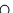 1) Need 2) Idea 3) Proof of Concept (PoC) 4) Proof of Feasibility (PoF) 5) Proof of Value (PoV) 6) Initial Clinical Trials (ICT) 7) Validation of Solution (VoS) 8) Approvals and Launch (A&L) 9) Clinical Use (Use) 10) Standard of Care (SoC) Yes Noa) Human subjects?